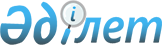 Шиелі аудандық мәслихатының 2020 жылғы 29 желтоқсандағы "Бәйтерек ауылдық округінің 2021-2023 жылдарға арналған бюджеті туралы" № 65/7 шешіміне өзгерістер енгізу туралыҚызылорда облысы Шиелі аудандық мәслихатының 2021 жылғы 12 қарашадағы № 14/9 шешімі
      Шиелі аудандық мәслихаты ШЕШТІ:
      1."Бәйтерек ауылдық округінің 2021-2023 жылдарға арналған бюджеті туралы" Шиелі аудандық мәслихатының 2020 жылғы 29 желтоқсандағы № 65/7 (Нормативтік құқықтық актілерді мемлекеттік тіркеу тізілімінде № 8082 болып тіркелген) шешіміне мынадай өзгерістер енгізілсін:
      1-тармақ жаңа редакцияда жазылсын:
      "1. Бәйтерек ауылдық округінің 2021-2023 жылдарға арналған бюджеті 1, 2 және 3-қосымшаларға сәйкес, оның ішінде 2021 жылға мынадай көлемдерде бекітілсін:
      1) кірістер – 101 469 мың теңге, оның ішінде:
      салықтық түсімдер – 7 116 мың теңге;
      трансферттер түсімі – 94 353 мың теңге;
      2) шығындар – 104 750 мың теңге;
      3) таза бюджеттік кредиттеу – 0;
      бюджеттік кредиттер – 0;
      бюджеттік кредиттерді өтеу – 0;
      4) қаржы активтерімен операциялар бойынша сальдо – 0;
      қаржы активтерін сатып алу – 0;
      мемлекеттің қаржы активтерін сатудан түсетін түсімдер – 0;
      5) бюджет тапшылығы (профициті) - - 3 281 мың теңге;
      6) бюджет тапшылығын қаржыландыру (профицитін пайдалану) – 3 281 мың теңге;
      қарыздар түсімі – 0;
      қарыздарды өтеу – 0;
      бюджет қаражатының пайдаланылатын қалдықтары – 3 281 мың теңге.".
      Көрсетілген шешімнің 1-қосымшасы осы шешімнің қосымшасына сәйкес жаңа редакцияда жазылсын.
      2. Осы шешім 2021 жығы 1 қаңтардан бастап қолданысқа енгізіледі. Бәйтерек ауылдық округінің 2021 жылға арналған бюджеті
					© 2012. Қазақстан Республикасы Әділет министрлігінің «Қазақстан Республикасының Заңнама және құқықтық ақпарат институты» ШЖҚ РМК
				
      Шиелі аудандық мәслихат хатшысының міндетін уақытша атқарушы 

Н. Әмір
Шиелі аудандық мәслихатының2021 жылғы "12" қарашадағы№ 14/9 шешіміне қосымшаШиелі аудандық мәслихатының2020 жылғы 29 желтоқсандағы№65/7 шешіміне 1-қосымша
Санаты 
Санаты 
Санаты 
Санаты 
Санаты 
Сомасы, мың теңге
Сыныбы 
Сыныбы 
Сыныбы 
Сыныбы 
Сомасы, мың теңге
Кіші сыныбы 
Кіші сыныбы 
Кіші сыныбы 
Сомасы, мың теңге
Атауы
Атауы
Сомасы, мың теңге
1. Кірістер 
1. Кірістер 
101 469
1
Салықтық түсімдер
Салықтық түсімдер
7 116
04
Меншікке салынатын салықтар
Меншікке салынатын салықтар
7 116
1
Мүлікке салынатын салықтар
Мүлікке салынатын салықтар
156
3
Жер салығы
Жер салығы
160
4
Көлік кұралдарына салынатын салық
Көлік кұралдарына салынатын салық
6 800
4
Трансферттер түсімі
Трансферттер түсімі
94 353
02
Мемлекеттiк басқарудың жоғары тұрған органдарынан түсетiн трансферттер
Мемлекеттiк басқарудың жоғары тұрған органдарынан түсетiн трансферттер
94 353
3
Аудандардың (облыстық маңызы бар қаланың) бюджетінен трансферттер
Аудандардың (облыстық маңызы бар қаланың) бюджетінен трансферттер
94 353
Функционалдық топтар 
Функционалдық топтар 
Функционалдық топтар 
Функционалдық топтар 
Функционалдық топтар 
Сомасы, мың теңге
Функционалдық кіші топтар
Функционалдық кіші топтар
Функционалдық кіші топтар
Функционалдық кіші топтар
Сомасы, мың теңге
Бюджеттік бағдарламалардың әкімшілері
Бюджеттік бағдарламалардың әкімшілері
Бюджеттік бағдарламалардың әкімшілері
Сомасы, мың теңге
Бюджеттік бағдарламалар (кіші бағдарламалар)
Бюджеттік бағдарламалар (кіші бағдарламалар)
Сомасы, мың теңге
Атауы
Сомасы, мың теңге
2. Шығындар
104 750
1
Жалпы сипаттағы мемлекеттiк қызметтер
29 976,9
01
Мемлекеттiк басқарудың жалпы функцияларын орындайтын өкiлдi, атқарушы және басқа органдар
29 976,9
124
Аудандық маңызы бар қала, ауыл, кент, ауылдық округ әкімінің аппараты
29 976,9
001
Аудандық маңызы бар қала, ауыл, кент, ауылдық округ әкімінің қызметін қамтамасыз ету жөніндегі қызметтер 
29 976,9
6
Әлеуметтiк көмек және әлеуметтiк қамсыздандыру
3 906
02
Әлеуметтiк көмек
3 906
124
Аудандық маңызы бар қала, ауыл, кент, ауылдық округ әкімінің аппараты
3 906
003
Мұқтаж азаматтарға үйде әлеуметтік көмек көрсету
3 906
7
Тұрғын үй-коммуналдық шаруашылық
24 053
03
Елді-мекендерді көркейту
24 053
124
Аудандық маңызы бар қала, ауыл, кент, ауылдық округ әкімінің аппараты
24 053
008
Елді мекендердегі көшелерді жарықтандыру
7 053
011
Елді мекендерді абаттандыру мен көгалдандыру 
17 000
8
Мәдениет, спорт, туризм және ақпараттық кеңістiк
17 106
01
Мәдениет саласындағы қызмет
17 106
124
Аудандық маңызы бар қала, ауыл, кент, ауылдық округ әкімінің аппараты
17 106
006
Жергілікті деңгейде мәдени-демалыс жұмысын қолдау
17 106
12
Көлік және коммуникациялар
29 708
01
Автомобиль көлігі
29 708
124
Аудандық маңызы бар қала, ауыл, кент, ауылдық округ әкімінің аппараты
29 708
013
Аудандық маңызы бар қалаларда, ауылдарда, кенттерде, ауылдық округтерде автомобиль жолдарының жұмыс істеуін қамтамасыз ету
3 000
045
Аудандық маңызы бар қалаларда, ауылдарда, кенттерде, ауылдық округтерде автомобиль жолдарын күрделі және орташа жөндеу
26 708
15
Трансферттер
0,1
01
Трансферттер
0,1
124
Аудандық маңызы бар қала, ауыл, кент, ауылдық округ әкімінің аппараты
0,1
048
Пайдаланылмаған (толық пайдаланылмаған) нысаналы трансферттерді қайтару
0,1
3. Таза бюджеттік кредит беру
0
4. Қаржы активтерімен жасалатын операциялар бойынша сальдо
0
5. Бюджет тапшылығы (профициті)
- 3 281
6. Бюджет тапшылығын қаржыландыру (профицитін пайдалану)
3 281
8
Бюджет қаражатының пайдаланылатын қалдықтары
3 281
01
Бюджет қаражатының қалдықтары
3 281
1
Бюджет қаражатының бос қалдықтары
3 281
001
Бюджет қаражатының бос қалдықтары
3 281